                                                                             GOVERNO DO ESTADO DE RONDÔNIA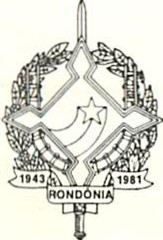 GOVERNADORIADECRETO Nº 2575 DE 25 DE JANEIRO DE 1985ABRE CRÉDITO SUPLEMENTAR NOORÇAMENTO VIGENTE.O GOVERNADOR DO ESTADO DE RONDÔNIA, no uso de suas atribuições legais e com fundamento no item I do Artigo 49 da Lei n9 38 de 11 de dezembro de 1984.DECRETA:Art. 1º - Fica aberto um crédito suplementar no valor de Cr$ 45 .019 .532.764 (Quarenta e Cinco Bilhões, Dezenove Milhões, Quinhentos e Trinta e Dois Mil, Setecentos e Sessenta e Quatro Cruzeiros) na seguinte unidade orçamentária:  Secretaria de Estado do Planejamento e Coordenação Geral, observando-se as classificações institucionais, econômicas e funcional-programática, a seguinte discriminação:SUPLEMENTA:13.00- Secretaria de Estado do Planejamento e Coordenação Geral13.01- Secretaria de Estado do Planejamento e Coordenação Geral4130.00 - Investimentos em Regime de ExecuçãoPROJETO/ATIVIDADEEspecial TOTAL45.019.532.76445.019.532.764CAPITAL	TOTAL13.01.07.39.183.1.001-Implantação da Infra-Estrutura	deRondônia.TOTAL45.019.532.764	45.019.532.76445.019.532.764     GOVERNO DO ESTADO DE RONDONIA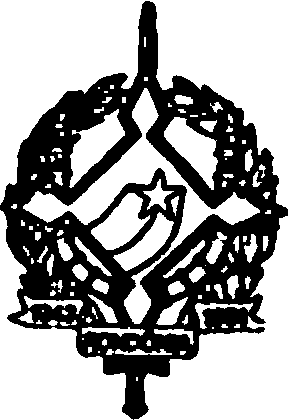 GOVERNADORIAArt. 2º - O valor do crédito de que trata o presente Decretoi:.( ..será coberto com recursos consignados, pelas operações de crédito internas, a seguir e discriminada em anexo.RECEITA:2.000.00.00	Receita de Capital 2.100.00.00	Operações de Crédito2.110.00.00	Operações de Crédito internasTOTAL45.019.532.76445.019.532.764Art. 3º - Fica alterada a Programação Orçamentária da Despesa desta unidade orçamentária, estabelecida pelo Decreto nº 2561, de 13 de dezembro de 1984.Secretaria de Estado do Planejamento e Coordenação GeralArt. 4º - Este Decreto entrará em vigor na data de sua publicaçãoJORGE TEIXEIRA DE OLIVEIRA      GOVERNADOR,...GOVERNO DO ESTADO DE RONDÔNIA GOVERNADOR IAANEXO AO DECRETO Nº 2575	DE 25	JAN.	DE 1.985. 	DECRETO Nº	I	I	I	II	I	III	I	IV	I	TOTALCTN. -462/83-BNH	251.721.426	-	-	- 	251.721.426CTN -633/83-BNH	534.199.154	920.128.840	-	- 	1.454.327.994I TRIMESTRE19.152.224.887II TRIMESTRE21.895.649.259III TRIMESTRE19.108.962.947IV TRIMESTRE21.876.495.671TOTAL82.033.332.764CTN-634/83-BNH252.766.471-	-	-	252.766.471-	-	-	252.766.471-	-	-	252.766.471-	-	-	252.766.471CTN-635/83-BNH757.291.671-	-	-	757.291.671-	-	-	757.291.671-	-	-	757.291.671-	-	-	757.291.671CTN-636/83-BNH542.996.367293.361.546	295.281.601	-	1.131.639.514293.361.546	295.281.601	-	1.131.639.514293.361.546	295.281.601	-	1.131.639.514293.361.546	295.281.601	-	1.131.639.514CTN-743/83-BNH2.718.249.4492.019.158.751	-	-	4.737.408.2002.019.158.751	-	-	4.737.408.2002.019.158.751	-	-	4.737.408.2002.019.158.751	-	-	4.737.408.200CTN-744/83-BNH1.295.823.509593.601.470	-	-	1.889.424.979593.601.470	-	-	1.889.424.979593.601.470	-	-	1.889.424.979593.601.470	-	-	1.889.424.979CTN-642/83-BNH950.669.749-	-	-	950.669.749-	-	-	950.669.749-	-	-	950.669.749-	-	-	950.669.749CTN-280/84-BNH2.488.874.055-	-	-	2.488.874.055-	-	-	2.488.874.055-	-	-	2.488.874.055-	-	-	2.488.874.055CTN-639/83-BNH1.856.770.672-	-	-	1.856.770.672-	-	-	1.856.770.672-	-	-	1.856.770.672-	-	-	1.856.770.672EBTU/PROPAV-84EBTU/PROPAV-846.506.792	-6.506.792	---6.506.792CTN -83.2208.4.1/BNDES-84CTN -83.2208.4.1/BNDES-84-	7.170.739.997-	7.170.739.9978.583.957.3469.999.995.67125.754.693.014CTN	PENITENCIÁRIACTN	PENITENCIÁRIA1.600.788.572	786.649.6551.600.788.572	786.649.655--2.387.438.227CTN - GM - BNHCTN - GM - BNH1.000.000.000	100.000.0001.000.000.000	100.000.000--1.100.000.000T	o	T	A	LT	o	T	A	L14.256.657.887	11.883.640.25914.256.657.887	11.883.640.2598.879.238.9479.999.995.67145.019.532.764